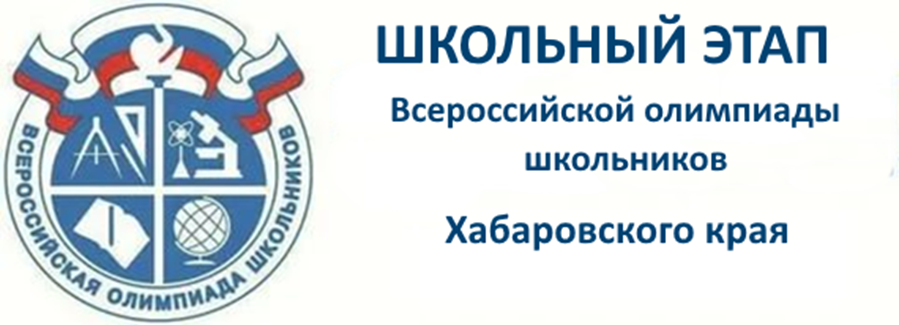 ВСЕРОССИЙСКАЯ ОЛИМПИАДА ШКОЛЬНИКОВ ПО ГЕОГРАФИИШКОЛЬНЫЙ ЭТАП                                                                      2020–2021 УЧЕБНЫ ГОДЗАДАНИЯ ШКОЛЬНОГО ЭТАПА Всероссийская олимпиада школьников по географиишкольный этап 2020-2021 учебный год8 классТестовый тур1. Запишите последовательность букв, отвечающих следующим требованиям:1) Расположите океаны от самого большого по площади к самому маленькому.2) Расположите океаны в порядке увеличения площади бассейна рек, впадающих в него.2.  Установи соответствие между термином и его значением3. Жителям, каких территорий не грозят извержения вулканов и землетрясения            А) Жителям острова Ява;            Б) Жителям Мексиканского нагорья;            В) Жителям острова Исландия;            Г) Жителям Центральной низменности в Австралии.  4. Назовите статую, внесенную в список Всемирного наследия в 1984 году: «Леди Свобода», которую подарила Франция  США             А) Статуя Иисуса Христа;Б) Статуя Свободы;В) Статуя Шивы Мурудешвара. 5. Выберете из списка теплые течения Атлантического океана                          	А) Гольфстрим;          Б) Куросио;                         В) Мозамбикское;       Г) Северо-Атлантическое.6. Кавказские горы поднимаются примерно  на 5 мм. в год. На какую высоту поднимется этот район, если поднятие будет равномерным в течение 10 000 летА) 500 метров;Б) 50 сантиметров;В) 50 метров;Г) 5 метров. 7. На каком материке встречаются окапи? Редкое животное, относящееся к семейству жирафовых,  но по телосложению напоминающее лошадиных, нежели жирафа 	А) Африка;Б) Австралия;В) Южная Америка;Г) Евразия.8. На каком острове заканчивается сутки нашей планетыА) Остров Сахалин;Б) Остров Крузенштерна;В) Остров Гренландия;Г) Остров Ирландия. 9. Одна из проблем, приобретающих глобальный характер - проблема свалок. Какую меру по обезвреживанию свалок вы считаете наиболее надежной и экологичнойА) обустройство территории, сортировка и переработка мусора;Б) засыпка толстым слоем грунта;В) затопление свалок;Г) запуск специальных контейнеров с мусором на орбиту.10. На берегу, какого из озер среднее атмосферное давление будет наименьшим?А) озеро ТитикакаБ) озеро БайкалВ) Мертвое мореГ) Каспийское море11. В какую эпоху горообразования (складчатости) сформировались АндыА)  Архейскую складчатость;Б)  Мезозойскую складчатость;В)  Кайнозойскую складчатость;Г)  Байкальскую складчатость.12. Выберите вариант, где правильно указаны исследователи пятого по площади материка Земли                   	                                                                            А) Д. Ливингстон, Г. Стэнли, Г. Барт, М. Парк;Б) Ф. Орельяна, А. Гумбольт, Д. Писсаро, А. Веспуччи;В) Э. Кортес, Д. Кабот, Р. Ла Саль, Ж. Картье;Г) Р. Амундсен, Р. Скотт, Д. Росс.13. Названия, каких стран совпадают со столицамиА) Италия;Б)  Алжир;В)  Панама;Г)  Швеция.14. В каком океане находится самое крупное коралловое сооружение, насчитывающее более 400 видов кораллов и включенное в список Всемирного наследия в 1981 годуА) Индийский океан;Б) Тихий океан;В) Атлантический океан;Г) Северный Ледовитый океан.15. Назовите заповедник Хабаровского края созданный на одноименном хребте с целью сохранения и изучения горно - таежных лесов и лиственничников Охотской провинции. Из животных здесь преобладают горно-таежные виды: росомаха, бурый медведь, кедровка, каменный глухарь. Более 10 видов птиц заповедника занесены в Красную книгу: скопа, беркут, сокол-сапсан, белоплечий и белохвостый орланы, дикуша, рыбный филин, кречетА)  Большехехцирский;Б)  Ботчинский;                                                                                                                         В)  Комсомольский;Г)  Джугджурский.Всероссийская олимпиада школьников по географиишкольный этап 2020-2021 учебный год8 классТеоретический турЗадание 1. «Космический снимок»       	Рассмотрите внимательно космический снимок, на котором изображен гидрографический объект, открытие которого состоялось 17 ноября 1869 года и имело международное значение.  Благодаря этому объекту длина водного пути между Западной Европой и Индией сократилась почти на 8000 км.   	      Ответьте на вопросы:Как называется этот искусственный гидрографический объект?Какие части света он разъединяет?Какие водные объекты он соединяет?Между какими главными портами  расположен искусственный гидрографический объект?На территории какого государства он расположен этот гидрографический объект?Как называется столица государства, на территории которого расположен этот объект?Почему на данном искусственно гидрографическом объекте отсутствуют шлюзы?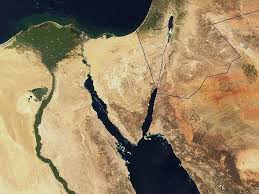 Задание 2. “Стихийные бедствия”Перед вами контуры двух государств, расположенных в Тихом океане.1.                       2. 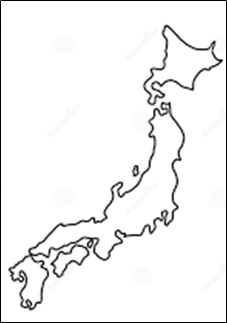 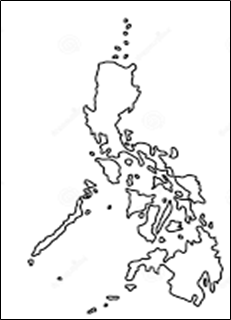 Определите название этих стран. Назовите моря, омывающие побережья этих стран.  Каким стихийным бедствиям подвержены территории этих стран?Каковы причины указанных вами стихийных бедствий?Задание 3. «Топокарта»    (выполняется по фрагменту топографической карты!)Ответы занесите в таблицу:По какому азимуту надо идти от родника до домика лесника?Определите, какие объекты обозначены условными знаками № 1, № 2?Определите, в каком направлении протекает главная река территории?В каком направлении от озера находится домик лесника? В каком лесу расположен домик лесника?Река Андога является правым или левым притоком реки Мечоты?На каком берегу реки Мечота находится пристань?Какой мост изображен  на карте?Чему равна высота холма, расположенного к юго-востоку от домика лесника? Можно ли увидеть из поселка Ладогино плотину на реке Андога? Велосипедист из поселка Новинки доехал до парома и вернулся обратно. В каком направлении ему было ехать легче, обоснуйте свой ответ? Какой берег реки Мечоты более крутой?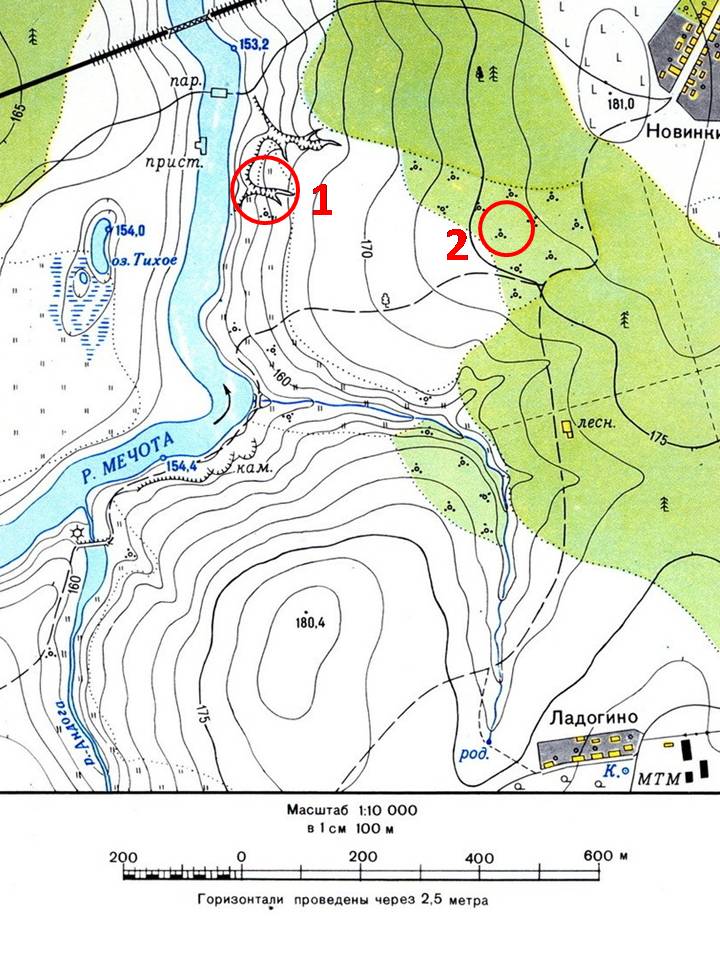 Задание 4. «Краеведческое»  Прочтите отрывок из сказки «Мальчик Чокчо» и ответьте на вопросы?
Жил в одной деревне Бельды. Был у него сынок, по имени Чокчо. Совсем маленький сынок - едва ходить умел. Всю зиму Бельды охотился. Много пушнины - мехов накопил. И соболь у него был, и лисица, и нерпа, и медведь, и колнок, и волк. Смотрит на меха Бельды и радуется:
- Вот поеду в Никанское царство - в город Сан-Син, - меха продам, еды, припасов на целую зиму накуплю! Сетку новую куплю, ружье, порох, патроны, игрушки.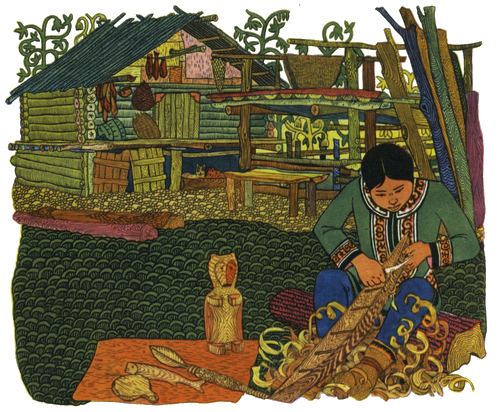 К какому коренному  народу Приамурья принадлежит Бельды и его сын Чокчо?В пределах, какого муниципального района сосредоточен данный коренной народ?С какими муниципальными районами Хабаровского края граничит этот район?На территории одного из населенных пунктов данного коренного народа расположен  объект  культурного наследия, памятник археологии федерального значения, всемирного наследия ЮНЕСКО,  что это за объект? Каково традиционное занятие мужчин и женщин?Задание 5. «Природные зоны»Определите природную зону по ее краткому описанию. «Данная природная зона находится в районах вечной мерзлоты Хабаровского края. В данной природной зоне преобладает лиственница Каяндера. За ценные свойства древесины лиственницу называют «Хвойный дуб». В Венеции - городе на воде - для опор использована древесина лиственницы, привезенной из России. Также в данной природной зоне встречается сосна кедровая стланиковая, устоявшееся народное название - кедровый стланик.  Хорош кедровый стланик как снегонакопитель и регулятор водных стоков. также к его свойствам можно добавить, что он дает северянам отличные орешки, что он – богатая кормовая база для белки, соболя, медведя, глухаря, а для оленей - пастбище, что хвоя стланика богата витамином С, а древесина - отличные дрова для малолесных северных районов.                                                  Животный мир весьма разнообразен. Здесь обычны лось, северный олень, бурый медведь, росомаха, соболь и белка, местами встречаются рысь, кабарга и снежный баран, в низинах обитает косуля, ближе к берегу моря - колонок. Из птиц, обитающих постоянно, можно встретить каменного глухаря, рябчика и белую куропатку.                               Природная зона продолжается и на островах - самых суровых мест на востоке России. Только на 2-3 месяца побережье островов полностью очищается ото льда. Эти острова расположены на той же широте, что и г. Москва. В связи с антропогенным воздействием в природной зоне остро ставятся вопросы, связанные с экологическими проблемами».Ответьте на вопросы:   1. Назовите название природной зоны? 2. Какие свойства лиственницы дали ей название «Хвойный дуб»?3. Почему кедровый стланик так назван?4. Как называются острова (архипелаг) расположенные в данной природной     зоне?5. Экологические проблемы в природной зоне?А) Северный Ледовитый океан  В) Тихий океан   Б) Индийский Океан  Г) Атлантический океан1.   Температура воздухаА)  Вода в твердом или жидком состоянии, впадающая на земную поверхность2.   Атмосферное давлениеБ) Степень нагретости воздуха3.   Влажность воздухаВ)  Водяной пар, содержащийся в воздухе4.   Атмосферные осадкиГ) Сила, с которой воздух давит на земную поверхность